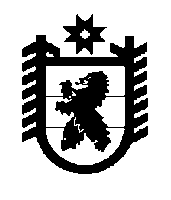 РЕСПУБЛИКА КАРЕЛИЯ  Администрация Лоухского муниципального районаПОСТАНОВЛЕНИЕ № 39пгт. Лоухи                                                                                                от 29 февраля 2024 годаО создании Координационного советапо взаимодействию с региональным отделением Общероссийского общественно-государственного движения детей и молодежи «Движение первых», местным и первичными отделениями в Лоухском муниципальном районеВ соответствии с частью 8 статьи 6 Федерального закона от 14 июля 2022 года № 261-ФЗ «О российском движении детей и молодежи», а также во исполнение пункта 2.3. Протокола заседания Совета при Главе Республики Карелия по взаимодействию с российским движением детей и молодежи, его региональным, местными и первичными отделениями в Республике Карелия от 14 декабря 2023 года, Администрация Лоухского муниципального района постановляет:1. Создать Координационный совет по взаимодействию с региональным отделением Российского движения детей и молодежи «Движение первых» Республики Карелия, местным и первичными отделениями в Лоухском муниципальном районе (далее - РДДМ «Движение первых»).  2. Утвердить:2.1. Положение о Координационном совете по взаимодействию с региональным отделением Общероссийского общественно-государственного движения детей и молодежи «Движение первых», местным и первичными отделениями в Лоухском муниципальном районе (далее – Совет) (Приложение №1);2.2. Состав Совета (Приложение №2).3. Разместить информацию о создании Совета в информационно-телекоммуникационной сети «Интернет» на официальном сайте органов местного самоуправления Лоухского муниципального района.4. Контроль за исполнением настоящего постановления возложить на Заместителя Администрации Лоухского муниципального района Финского Евгения Александровича.5. Настоящее постановление вступает в силу с момента его подписания.И.о. Главы АдминистрацииЛоухского муниципального района                                                                К.С. Серебрякова ПОЛОЖЕНИЕо координационном совете по взаимодействиюс региональным отделением Общероссийского общественно-государственного движения детей и молодежи «Движение первых», местным и первичными отделениями в Лоухском муниципальном районе1. Общие положения1.1.	Координационный совет по взаимодействию с региональным отделением Общероссийского общественно-государственного движения детей и молодежи «Движение первых» Республики Карелия, местным и первичными отделениями в Лоухском муниципальном районе  (далее – Совет, Движение) является постоянно действующим коллегиальным совещательным органом, образованным в целях координации деятельности органов местного самоуправления Лоухского муниципального района, общественных объединений, содействия региональному отделению Движения, местному и первичным отделениям Движения, а также для решения иных вопросов, связанных с деятельностью Движения в Лоухском муниципальном районе.1.2. В своей деятельности Совет руководствуется Конституцией Российской Федерации, федеральными законами и иными нормативными правовыми актами Российской Федерации, законами Республики Карелия и иными нормативными правовыми актами Республики Карелия, муниципальными правовыми актами Администрации Лоухского муниципального района, а также настоящим Положением. 2. Цели и задачи Совета2.1. Целями деятельности Совета являются: - координация и мониторинг деятельности местного и первичных отделений Движения, создаваемых на территории Лоухского муниципального района;- содействие в разработке и реализации мероприятий по поддержке регионального отделения Движения, местного и первичных отделений Лоухского муниципального района;- оказание поддержки местному и первичным отделениям Движения, в том числе их взаимодействии с муниципальными учреждениями и иными организациями;- иные цели, определенные пунктом 1 статьи 2 Федерального закона от 14 июля 2022 года № 261-ФЗ «О российском движении детей и молодежи» (далее – Федеральный закон № 261-ФЗ). 2.2. Основными задачами Совета являются:- осуществление взаимодействия с региональным отделением Движения в Республике Карелия, а также местным и первичными отделениями Лоухского муниципального района;содействие осуществлению профессиональной ориентации с привлечением организаций-работодателей, осуществляющих свою деятельность на территории Лоухского муниципального района;- вовлечение в работу регионального отделения Движения Республики Карелия, местного и первичных отделений детско-юношеских и молодежных объединений, осуществляющих социально значимую деятельность на территории Лоухского муниципального района;- осуществление взаимодействия с образовательными организациями, научными центрами и профессиональными сообществами в целях изучения тиражирования лучших практик, методик по вопросам развития Движения, воспитания детей и молодежи в Лоухского муниципального района;- мониторинг и подготовка рекомендаций целевой поддержки перспективных детских и молодежных инициатив и проектов, в том числе за счет средств местного бюджета;- участие в оценке заявок, представляемых на конкурсы, организованные в рамках деятельности Движения; - содействие развитию институтов наставничества и тьюторства в целях совершенствования подходов работы с детьми и молодежью. 3. Основные функции СоветаСовет в целях реализации своих задач осуществляет следующие функции: 3.1. Рассматривает предложения исполнительных органов власти Республики Карелия, органов местного самоуправления Лоухского муниципального района и организаций по вопросам взаимодействия с Движением, региональным отделением Движения Республики Карелия, а также местным и первичными отделениями Лоухского муниципального района.3.2. Формирует предложения по реализации положений Федерального закона № 261-ФЗ.3.3. Рассматривает и анализирует результаты органов местного самоуправления Лоухского муниципального района по вопросам содействия региональному отделению Движения Республики Карелия, а также местному и первичным отделениям Лоухского муниципального района.3.4. Дает органам местного самоуправления Лоухского муниципального района предложения и рекомендации по повышению эффективности взаимодействия с Движением, региональным отделением Движения Республики Карелия, а также местным и первичными отделениями в Лоухского муниципального района.4. Права СоветаСовет для решения возложенных на него задач и функций имеет следующие права: 4.1. Приглашать на заседания Совета и заслушивать должностных лиц 
органов местного самоуправления Лоухского муниципального района и организаций, представителей детских объединений по вопросам, относящимся к компетенции Совета; 4.2. Запрашивать и получать в установленном порядке от исполнительных органов власти Республики Карелия, органов местного самоуправления Лоухского муниципального района и организаций необходимые для осуществления функций Совета информацию, материалы и документы.5. Организация деятельности Совета5.1. Совет формируется в составе председателя Совета, заместителя председателя Совета, секретаря Совета, членов Совета. Должностной состав Совета утверждается постановлением Администрации Лоухского муниципального района.5.2. Председателем Совета является Глава Лоухского муниципального района.Председатель Совета выполняет следующие функции:- руководит деятельностью Совета, определяет перечень, сроки и порядок рассмотрения вопросов на заседаниях Совета;- принимает решения о проведении заседаний, а также о форме заседания Совета (очная или заочная); - утверждает повестку дня заседания Совета; - проводит заседания Совета; - подписывает протоколы заседаний Совета и другие документы, связанные с деятельностью Совета; - распределяет текущие обязанности между членами Совета. 5.3. Заместитель председателя Совета:- выполняет функции в рамках своей компетенции, направленные на обеспечение выполнения задач Совета; - осуществляет функции председателя Совета во время его отсутствия (командировка, отпуск, болезнь и др.). 5.4. Секретарь Совета:участвует в работе по подготовке вопросов для рассмотрения на заседаниях Совета, осуществляет подготовку заседаний Совета и документационное обеспечение деятельности Совета; - информирует членов Совета о форме, повестке дня, дате, времени и месте проведения заседания Совета, представляет членам Совета информационно-аналитические материалы по рассматриваемым вопросам, листы заочного голосования (в случае проведения заочного заседания Совета) не менее чем за 3 рабочих дня до даты заседания Совета. В случае поступления от членов Совета предложений, предусмотренных пунктом 5.6 настоящего Положения, секретарь Совета направляет членам Совета актуализированную повестку дня заседания Совета не менее чем за 2 рабочих дня до даты заседания Совета; - ведет протоколы заседаний Совета; - выполняет в рамках своей компетенции поручения председателя Совета, заместителя председателя Совета; - по поручению председателя Совета, по инициативе заместителя председателя Совета, членов Совета приглашает на заседание Совета должностных лиц и организаций, не входящих в состав Совета, представителей детских объединений;- осуществляет контроль за реализацией решений Совета;5.5. Члены Совета вправе: - инициировать заседания Совета путем устного или письменного уведомления председателя Совета не менее чем за 10 рабочих дней до предлагаемой даты заседания;- обращаться к председателю Совета, заместителю председателя Совета по вопросам, входящим в компетенцию Совета, в письменной или устной форме. 5.6. Члены Совета готовят предложения для рассмотрения на заседаниях Совета и направляют их в адрес председателя Совета не менее чем за 3 рабочих дня до даты заседания Совета. 5.7. Члены Совета осуществляют свою деятельность на безвозмездной основе.5.8. Члены Совета участвуют в работе Совета лично, делегирование полномочий не допускается. 5.9. Основной организационной формой деятельности Совета являются заседания Совета. 5.10. Заседания совета проводятся в очной или заочной форме, в том числе в режиме видеоконференцсвязи, по решению председателя Совета, в случае его отсутствия - заместителя председателя Совета. 5.11. Заседания Совета проводятся по мере необходимости, но не реже одного раза в полгода. 5.12. Повестку дня заседания Совета формирует секретарь Совета, в том числе по предложениям членов Совета, поступившим в соответствии с пунктом 5.6 настоящего Положения. 5.13. Заседание Совета считается правомочным, если на нем присутствует не менее половины членов Совета. 		В ходе заседания решения Совета принимаются путем открытого голосования простым большинством голосов. При равенстве голосов решающим является голос председателя Совета, в случае его отсутствия – голос заместителя председателя Совета.5.14. Решения, принятые на заседаниях Совета, оформляются протоколом заседания Совета (далее - протокол), который подписывает председатель Совета и секретарь Совета. В случае отсутствия председателя Совета протокол подписывает заместитель председателя Совета. 5.15. В протоколе указываются: - номер протокола и дата проведения заседания Совета; - список членов Совета, присутствовавших на заседании Совета; - список лиц, приглашенных на заседание Совета; - перечень и содержание рассматриваемых вопросов; - решения, принятые по результатам рассмотрения вопросов; - предложения и замечания членов Совета (при наличии); - особое мнение члена Совета (при наличии). 5.16. Протокол в течение 3 рабочих дней со дня его подписания направляется членам Совета способом, позволяющим подтвердить факт и дату отправления. 5.17. В случае несогласия с решением, принятым Советом, член Совета в течение 3 рабочих дней с даты получения протокола излагает в письменной форме свое мнение, которое передается секретарю Совета и приобщается к протоколу заседания. 		Изложение особого мнения не освобождает члена Совета от необходимости исполнять принятые на заседании Совета решения. 5.18. Решения Совета, принимаемые в пределах его полномочий, носят рекомендательный характер. 		Контроль за исполнением решений Совета осуществляется секретарем Совета. 6. Обеспечение деятельности Совета		6.1. Организационно-техническое и информационное обеспечение деятельности Совета осуществляет Муниципальное казенное учреждение «Районное управление образования управление образования администрации Лоухского района».СоставКоординационного совета по взаимодействиюс отделением Общероссийского общественно-государственного движения детей и молодежи «Движение первых», местным и первичными отделениями Лоухского муниципального районаПриложение №1к Постановлению Администрации Лоухского муниципального района от 29.02.2024 г. № 39Приложение №2к Постановлению Администрации Лоухского муниципального района от 29.02.2024 г. № 39№Фамилия И.О.ДолжностьСеребрякова Кристина Сергеевна - председатель муниципального координационного советаИ.о. Главы Администрации Лоухского муниципального районаФинский Евгений Александрович - заместитель председателя муниципального координационного советаЗаместитель Главы Администрации Лоухского муниципального районаБондаренко Светлана Николаевна - секретарь координационного советаПредседатель совета местного отделения Общероссийского общественно-государственного движения детей и молодежи в Лоухском районе «Движение Первых»Члены Совета:Голикова Галина НиколаевнаРуководитель МКУ РУОСмоленникова Светлана ФедоровнаРуководитель МБУ "ЦБС Лоухского Муниципального района"Миккоева Лидия ГеннадьевнаРуководитель Кадрового центра Лоухского районаДубровских Татьяна Олеговна (по согласованию)Директор МБОУ Лоухская СОШКоновалов Артем Алексеевич (по согласованию)Директор МБОУ Чупинская СОШВласова Анна Викторовна (по согласованию)Директор МБОУ Пяозерская СОШКундозерова Елена Евгеньевна (по согласованию)Директор МБОУ Кестеньгская СОШРедькина Татьяна Геннадьевна (по согласованию)Директор МБОУ Энгозерская СОШДегтева Галина Александровна (по согласованию)Директор МБОУ Амбарнская СОШВасильева Елена Федоровна (по согласованию)Директор МБОУ Софпорогская Основная ШколаСеменков Андрей Валентинович (по согласованию)Директор МБОУ Сосновская СОШВиноградова Неля Анатольевна (по согласованию)Директор МБОУ Плотинская СОШКораблева Надежда Ивановна (по согласованию)И.о. Директора МБУ ДО "Спортивная Школа Лоухского района"Михайлова Оксана Евгеньевна (по согласованию)Директор МБУДО "Лоухский Районный Центр Творчества"Новикова Елена Олеговна (по согласованию)Директор МБУДО Пяозерская ДМШСоколова Марина Павловна (по согласованию)Директор МБУ "Лоухский ДК" Лоухского городского Поселения